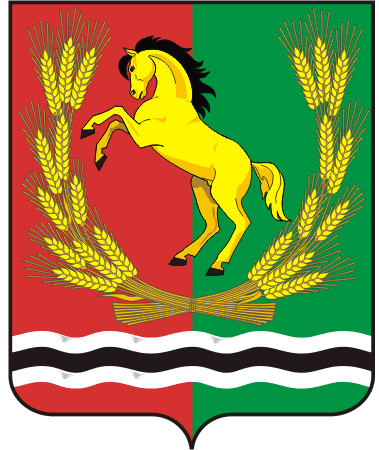 СОВЕТ  ДЕПУТАТОВМУНИЦИПАЛЬНОГО ОБРАЗОВАНИЯ КИСЛИНСКИЙ СЕЛЬСОВЕТАСЕКЕЕВСКОГО РАЙОНА ОРЕНБУРГСКОЙ  ОБЛАСТИтретьего  созыва23.11.2018                                      с. Кисла                                                    №88« О предоставлении прокурора «Об устранении нарушений законодательства  в сфере жилищно-коммунального хозяйства, законодательства о защите населения и территорий чрезвычайных ситуаций природного и техногенного характера, контрактной  системе в сфере закупок товаров, работ, услуг для обеспечения нужд»     На основании предоставления прокурора района от 25.04.2018 года № 7-2-2018 №7-2-2018-148 «Об устранении нарушений законодательства  в сфере жилищно-коммунального хозяйства, законодательства о защите населения и территорий чрезвычайных ситуаций природного и техногенного характера, контрактной  системе в сфере закупок товаров, работ, услуг для обеспечения нужд» Совет депутатов решил:1.Главе администрации муниципального образования Кислинский сельсовет за ненадлежащее исполнение должностных обязанностей, объявить замечание.2.Обязать главу муниципального образования Кислинский сельсовет Абрамова Владимира Леонтьевича не допускать указанные нарушения и проконтролировать за соблюдением законодательства Российской Федерации и иных нормативных правовых актов о контрактной системе в сфере закупок товаров, работ, услуг для обеспечения государственных и муниципальных нужд». 3.Настоящее решение вступает в силу после обнародования.Зам. Председателя Совета депутатов                                            Галиулина Р.Х.